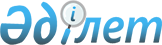 О внесении изменений в решение маслихата района Шал акына от 23 декабря 2013 года №24/2 "О районном бюджете на 2014-2016 годы"
					
			Утративший силу
			
			
		
					Решение маслихата района Шал акына Северо-Казахстанской области от 3 июля 2014 года N 29/1. Зарегистрировано Департаментом юстиции Северо-Казахстанской области 14 июля 2014 года N 2850. Утратило силу в связи с истечением срока действия (письмо аппарата маслихата района Шал акына Северо-Казахстанской области от 07 августа 2015 года N 15.2.02-04/168)      Сноска. Утратило силу в связи с истечением срока действия (письмо аппарата маслихата района Шал акына Северо-Казахстанской области от 07.08.2015 N 15.2.02-04/168).

      В соответствии с пунктом 1 статьи 106, с пунктом 1 статьи 109 Бюджетного Кодекса Республики Казахстан от 4 декабря 2008 года, подпунктом 1) пункта 1 статьи 6 Закона Республики Казахстан от 23 января 2001 года "О местном государственном управлении и самоуправлении в Республике Казахстан", маслихат района Шал акына РЕШИЛ:

      1. Внести в решение маслихата района Шал акына "О районном бюджете на 2014-2016 годы" от 23 декабря 2013 года № 24/2 (зарегистрировано в Реестре государственной регистрации нормативных правовых актов под № 2478 от 10 января 2014 года, опубликовано от 31 января 2014 года в районной газете "Парыз", 31 января 2014 года в районной газете "Новатор") следующие изменения:

      пункт 1 изложить в следующей редакции:

      "1. Утвердить районный бюджет на 2014-2016 годы согласно приложениям 1, 2, 3 соответственно, в том числе на 2014 год в следующих объемах:

      1) доходы – 2 010 218,7 тысяч тенге, в том числе по:

      налоговым поступлениям – 239 578 тысяч тенге;

      неналоговым поступлениям – 7 412 тысяч тенге;

      поступления от продажи основного капитала – 12 000 тысяч тенге;

      поступления трансфертов – 1 751 228,7 тысяч тенге;

      2) затраты – 2 027 621,3 тысяч тенге;

      3) чистое бюджетное кредитование – 3 749 тысяч тенге, в том числе:

      бюджетные кредиты – 5 193 тысяч тенге;

      погашение бюджетных кредитов – 1 444 тысяч тенге;

      4) сальдо по операциям с финансовыми активами – 0 тысяч тенге:

      приобретение финансовых активов – 0 тысяч тенге;

      поступления от продажи финансовых активов государства – 0 тысяч тенге;

      5) дефицит (профицит) бюджета – -21152 тысяч тенге;

      6) финансирование дефицита бюджета – 21152 тысяч тенге;

      поступление займов – 5 193 тысяч тенге;

      погашение займов – 1 444,1 тысяч тенге;

      используемые остатки бюджетных средств – 17 402,6 тысяч тенге".

      приложения 1, 8, 9 к указанному решению изложить в новой редакции согласно приложениям 1, 2, 3 к настоящему решению (прилагаются).

      2. Настоящее решение вводится в действие с 1 января 2014 года.

 Бюджет района Шал акына на 2014 год Трансферты и бюджетные кредиты из вышестоящих органов государственного управления на 2014 год Направление свободных остатков бюджетных средств, сложившихся на 1 января 2014 года неиспользованных в 2013 году
					© 2012. РГП на ПХВ «Институт законодательства и правовой информации Республики Казахстан» Министерства юстиции Республики Казахстан
				
      Председатель XXIХ сессии
маслихата района Шал акына
Северо-Казахстанской области

Д. Садыков

      Секретарь маслихата 
района Шал акына
Северо-Казахстанской области

Н. Дятлов
Приложение 1
к решению маслихата района Шал акына
от 3 июля 2014 года № 29/1
Приложение № 1
к решению маслихата района Шал акына
от 23 декабря 2013 года № 24/2Ка-

те-

го-

рия

Кл

Под-

класс

Наименование

Сумма тыс. тенге

1

2

3

4

5

Доходы:

2 010 218,7

1

Налоговые поступления

239578

03

Социальный налог

116765

1

Социальный налог

116765

04

Hалоги на собственность

71021

1

Hалоги на имущество

25279

3

Земельный налог

6837

4

Hалог на транспортные средства

31633

5

Единый земельный налог

7272

05

Внутренние налоги на товары, работы и услуги

48387

2

Акцизы

33652

3

Поступления за использование природных и других ресурсов

9766

4

Сборы за ведение предпринимательской и профессиональной деятельности

4969

08

Обязательные платежи, взимаемые за совершение юридически значимых действий и (или) выдачу документов уполномоченными на то государственными органами или должностными лицами

3405

1

Государственная пошлина

3405

2

Неналоговые поступления

7412

01

Доходы от государственной собственности

5389

7

Вознаграждение по кредитам, выданным из государственного бюджета

2

9

Прочие доходы от государственной собственности

5387

02

Поступления от реализации товаров (работ, услуг) государственными учреждениями, финансируемыми из государственного бюджета

23

1

Поступления от реализации товаров (работ, услуг) государственными учреждениями, финансируемыми из государственного бюджета

23

06

Прочие неналоговые поступления

2000

1

Прочие неналоговые поступления

2000

3

Поступления от продажи основного капитала

12000

01

Продажа государственного имущества, закрепленного за государственными учреждениями

2000

1

Продажа государственного имущества, закрепленного за государственными учреждениями

2000

03

Продажа земли и нематериальных активов

10000

1

Поступление от продажи земельных участков 

10000

4

Поступления трансфертов 

1751228,7

02

Трансферты из вышестоящих органов государственного управления

1751228,7

2

Трансферты из областного бюджета

1751228,7

Функциональная группа

Администратор бюджетных программ

Программа

Наименование

Сумма тыс. тенге

2) Затраты:

2027621,3

01

Государственные услуги общего характера

188444

112

Аппарат маслихата района (города областного значения)

10588

001

Услуги по обеспечению деятельности маслихата района (города областного значения)

10588

122

Аппарат акима района (города областного значения)

64401

001

Услуги по обеспечению деятельности акима района (города областного значения)

64401

123

Аппарат акима района в городе, города районного значения, поселка, села, сельского округа

92782

001

Услуги по обеспечению деятельности акима района в городе, города районного значения, поселка, села, сельского округа

92782

459

Отдел экономики и финансов района (города областного значения)

2192

003

Проведение оценки имущества в целях налогообложения

199

010

Приватизация, управление коммунальным имуществом, постприватизационная деятельность и регулирование споров, связанных с этим

500

011

Учет, хранение, оценка и реализация имущества, поступившего в коммунальную собственность

1493

459

Отдел экономики и финансов района (города областного значения)

18481

001

Услуги по реализации государственной политики в области формирования и развития экономической политики, государственного планирования, исполнения бюджета и управления коммунальной собственностью района (города областного значения)

18481

02

Оборона

5356

122

Аппарат акима района (города областного значения)

5136

005

Мероприятия в рамках исполнения всеобщей воинской обязанности

5136

122

Аппарат акима района (города областного значения)

220

006

Предупреждение и ликвидация чрезвычайных ситуаций масштаба района (города областного значения)

110

007

Мероприятия по профилактике и тушению степных пожаров районного (городского) масштаба, а также пожаров в населенных пунктах, в которых не созданы органы государственной противопожарной службы

110

04

Образование

1470916

464

Отдел образования района (города областного значения)

131267

009

Обеспечение деятельности организаций дошкольного воспитания и обучения

27839

040

Реализация государственного образовательного заказа в дошкольных организациях образования

103428

123

Аппарат акима района в городе, города районного значения,поселка, села,сельского округа

3071

005

Организация бесплатного подвоза учащихся до школы и обратно в аульной (сельской) местности

3071

464

Отдел образования района (города областного значения)

1297527

003

Общеобразовательное обучение

1241796

006

Дополнительное образование для детей

55731

464

Отдел образования района (города областного значения)

39051

001

Услуги по реализации государственной политики на местном уровне в области образования

6523

005

Приобретение и доставка учебников, учебно-методических комплексов для государственных учреждений образования района (города областного значения)

8402

015

Ежемесячная выплата денежных средств опекунам (попечителям) на содержание ребенка-сироты (детей-сирот), и ребенка (детей), оставшегося без попечения родителей

7133

За счет средств местого бюджета

7133

026

Ремонт объектов в рамках развития городов и сельских населенных пунктов по Дорожной карте занятости 2020

8799

067

Капитальные расходы подведомственных государственных учреждений и организации

8194

06

Социальная помощь и социальное обеспечение

103200,0

451

Отдел занятости и социальных программ района (города областного значения)

82681,0

002

Программа занятости

12501

005

Государственная адресная социальная помощь

9407,8

007

Социальная помощь отдельным категориям нуждающихся граждан по решениям местных представительных органов

11434

010

Материальное обеспечение детей-инвалидов, воспитывающихся и обучающихся на дому

1637

014

Оказание социальной помощи нуждающимся гражданам на дому

27871

016

Государственные пособия на детей до 18 лет

15423,2

017

Обеспечение нуждающихся инвалидов обязательными гигиеническими средствами и предоставление услуг специалистами жестового языка, индивидуальными помощниками в соответствии с индивидуальной программой реабилитации инвалида

4407

451

Отдел занятости и социальных программ района (города областного значения)

20519

001

Услуги по реализации государственной политики на местном уровне в области обеспечения занятости и реализации социальных программ для населения

19704

021

Капитальные расходы государственного органа

289

011

Оплата услуг по зачислению, выплате и доставке пособий и других социальных выплат

526

07

Жилищно-коммунальное хозяйство

20658

458

Отдел жилищно-коммунального хозяйства, пассажирского транспорта и автомобильных дорог района (города областного значения)

6951

041

Ремонт и благоустройство объектов в рамках развития городов и сельских населенных пунктов по Дорожной карте занятости 2020

2000

003

Организация сохранения государственного жилищного фонда

4951

458

Отдел жилищно-коммунального хозяйства, пассажирского транспорта и автомобильных дорог района (города областного значения)

2183

012

Функционирование системы водоснабжения и водоотведения

2183

123

Аппарат акима района в городе, города районного значения, поселка, села, сельского округа

1713

009

Обеспечение санитарии населенных пунктов

1713

458

Отдел жилищно-коммунального хозяйства, пассажирского транспорта и автомобильных дорог района (города областного значения)

9811

015

Освещение улиц в населенных пунктах

3740

016

Обеспечение санитарии населенных пунктов

1488

017

Содержание мест захоронений и захоронение безродных

43

018

Благоустройство и озеленение населенных пунктов

4540

08

Культура, спорт, туризм и информационное пространство

98906

123

Аппарат акима района в городе, города районного значения, поселка, села, сельского округа

14004

006

Поддержка культурно-досуговой работы на местном уровне

14004

455

Отдел культуры и развития языков района (города областного значения)

14368

003

Поддержка культурно-досуговой работы

14368

465

Отдел физической культуры и спорта района (города областного значения)

11216

001

Услуги по реализации государственной политики на местном уровне в сфере физической культуры и спорта

6066

004

Капитальные расходы государственного органа

400

006

Проведение спортивных соревнований на районном (города областного значения) уровне

350

007

Подготовка и участие членов сборных команд района (города областного значения) по различным видам спорта на областных спортивных соревнованиях

4400

455

Отдел культуры и развития языков района (города областного значения)

37030

006

Функционирование районных (городских) библиотек

36468

007

Развитие государственного языка и других языков народа Казахстана

562

456

Отдел внутренней политики района (города областного значения)

5328

002

Услуги по проведению государственной информационной политики через газеты и журналы 

5248

005

Услуги по проведению государственной информационной политики через телерадиовещание

80

455

Отдел культуры и развития языков района (города областного значения)

6570

001

Услуги по реализации государственной политики на местном уровне в области развития языков и культуры

6570

456

Отдел внутренней политики района (города областного значения)

10390

001

Услуги по реализации государственной политики на местном уровне в области информации, укрепления государственности и формирования социального оптимизма граждан

7727

003

Реализация мероприятий в сфере молодежной политики

2363

032

Капитальные расходы подведомственных государственных учреждений и организаций

300

10

Сельское, водное, лесное, рыбное хозяйство, особо охраняемые природные территории, охрана окружающей среды и животного мира, земельные отношения

58822,7

474

Отдел сельского хозяйства и ветеринарии района (города областного значения)

23722,7

001

Услуги по реализации государственной политики на местном уровне в сфере сельского хозяйства и ветеринарии

13240

005

Обеспечение функционирования скотомогильников (биотермических ям)

1000

006

Организация санитарного убоя больных животных

700

007

Организация отлова и уничтожения бродячих собак и кошек

1000

008

Возмещение владельцам стоимости изымаемых и уничтожаемых больных животных, продуктов и сырья животного происхождения

1013

011

Проведение ветеринарных мероприятий по энзоотическим болезням животных

4242,7

012

Проведение мероприятий по идентификации сельскохозяйственных животных

803

099

Реализация мер по оказанию социальной поддержки специалистов

1724

463

Отдел земельных отношений района (города областного значения)

6330

001

Услуги по реализации государственной политики в области регулирования земельных отношений на территории района (города областного значения)

6330

474

Отдел сельского хозяйства и ветеринарии района (города областного значения)

28770

013

Проведение противоэпизоотических мероприятий

28770

11

Промышленность, архитектурная, градостроительная и строительная деятельность

6534

472

Отдел строительства, архитектуры и градостроительства района (города областного значения)

6534

001

Услуги по реализации государственной политики в области строительства, архитектуры и градостроительства на местном уровне

6534

12

Транспорт и коммуникации

30269,5

458

Отдел жилищно-коммунального хозяйства, пассажирского транспорта и автомобильных дорог района (города областного значения)

29627,5

023

Обеспечение функционирования автомобильных дорог

29627,5

458

Отдел жилищно-коммунального хозяйства, пассажирского транспорта и автомобильных дорог района (города областного значения)

642,0

037

Субсидирование пассажирских перевозок по социально значимым городским (сельским), пригородным и внутрирайонным сообщениям 

642

13

Прочие

29362

469

Отдел предпринимательства района (города областного значения)

6140

001

Услуги по реализации государственной политики на местном уровне в области развития предпринимательства и промышленности 

6140

123

Аппарат акима района в городе, города районного значения,поселка, села,сельского округа

12479

040

Реализация мер по содействию экономическому развитию регионов в рамках Программы "Развитие регионов" 

12479

458

Отдел жилищно-коммунального хозяйства, пассажирского транспорта и автомобильных дорог района (города областного значения)

9243

001

Услуги по реализации государственной политики на местном уровне в области жилищно-коммунального хозяйства, пассажирского транспорта и автомобильных дорог

9243

459

Отдел экономики и финансов района (города областного значения)

1500

012

Резерв местного исполнительного органа района (города областного значения)

1500

14

Обслуживание долга

2

459

Отдел экономики и финансов района (города областного значения)

2

021

Обслуживание долга местных исполнительных органов по выплате вознаграждений и иных платежей по займам из областного бюджета

2

15

Трансферты

15151,1

459

Отдел экономики и финансов района (города областного значения)

15151,1

006

Возврат неиспользованных (недоиспользованных) целевых трансфертов

15151,1

3)Чистое бюджетное кредитование

3749

Бюджетные кредиты

5193

10

Сельское, водное, лесное, рыбное хозяйство, особо охраняемые природные территории, охрана окружающей среды и животного мира, земельные отношения

5193

474

Отдел сельского хозяйства и ветеринарии района (города областного значения)

5193

009

Бюджетные кредиты для реализации мер социальной поддержки специалистов

5193

5

Погашение бюджетных кредитов

1444,1

01

Погашение бюджетных кредитов

1444,1

1

Погашение бюджетных кредитов, выданных из государственного бюджета

1444,1

4) Сальдо по операциям с финансовыми активами

0

Приобретение финансовых активов

0

Поступления от продажи финансовых активов государства

0

5) Дефицит (профицит) бюджета

-21152

6) Финансирование дефицита бюджета

21152

Катего-

рия

Кл

Под-

класс

Наименование

Сумма тыс. тенге

1

2

3

А

Б

7

Поступление займов

5193

01

Внутренние государственные займы

5193

2

Договоры займа

5193

Функциональная группа

Администратор бюджетных программ

Программа

Наименование

Сумма тыс. тенге

16

Погашение займов

1444,1

459

Отдел экономики и финансов района (города областного значения)

1444,1

005

Погашение долга местного исполнительного органа перед вышестоящим бюджетом

1444,1

Категория

Класс

Подкласс

Наименование

Сумма тыс.тенге

1

2

3

А

Б

8

Используемые остатки бюджетных средств

17402,6

01

Остатки бюджетных средств

17402,6

1

Свободные остатки бюджетных средств

17402,6

Приложение № 2
к решению маслихата района Шал акына
от 3 июля 2014 года № 29/1
Приложение № 8
к решению маслихата района Шал акына
от 23 декабря 2013 года № 24/2Функциональная группа

Администратор бюджетных программ

Программа

Подпрограмма

Наименование

Всего:

Республиканские трансферты и бюджетные кредиты

Республиканские трансферты и бюджетные кредиты

Республиканские трансферты и бюджетные кредиты

Республиканские трансферты и бюджетные кредиты

Трансферты из областного бюджета

Трансферты из областного бюджета

Трансферты из областного бюджета

Функциональная группа

Администратор бюджетных программ

Программа

Подпрограмма

Наименование

Всего:

Итого:

текущие

кредиты

развитие

Итого

текущие

развитие

2) Затраты:

307673,7

222632,0

217439,0

5193,0

0,0

85041,7

85041,7

0

01

Государственные услуги общего характера

2138,0

2138

2138

0

0

0

0

0

112

Аппарат маслихата района (города областного значения)

62,0

62

62

001

Услуги по обеспечению деятельности маслихата района (города областного значения)

62,0

62

62

011

За счет трансфертов из республиканского бюджета

62,0

62

62

122

Аппарат акима района (города областного значения)

448,0

448

448

001

Услуги по обеспечению деятельности акима района (города областного значения)

448,0

448

448

011

За счет трансфертов из республиканского бюджета

448,0

448

448

123

Аппарат акима района в городе, города районного значения,поселка, села,сельского округа

1464,0

1464

1464

0

0

0

001

Услуги по обеспечению деятельности акима района в городе, города районного значения, поселка, села,сельского округа

1464,0

1464

1464

0

0

0

011

За счет трансфертов из республиканского бюджета

1464,0

1464

1464

0

0

0

0

0

459

Отдел экономики и финансов района (города областного значения)

164,0

164

164

001

Услуги по реализации государственной политики в области формирования и развития экономической политики, государственного планирования, исполнения бюджета и управления коммунальной собственностью района (города областного значения)

164,0

164

164

011

За счет трансфертов из республиканского бюджета

164,0

164

164

02

Оборона

74,0

74

74

122

Аппарат акима района (города областного значения)

74,0

74

74

005

Мероприятия в рамках исполнения всеобщей воинской обязанности

74,0

74

74

011

За счет трансфертов из республиканского бюджета

74,0

74

74

04

Образование

258157,0

199358

199358

0

0

58799

58799

0

464

Отдел образования района (города областного значения)

258157,0

199358

199358

0

0

58799

58799

0

003

Общеобразовательное обучение 

50000,0

50000

50000

0

015

За счет средств местного бюджета

50000,0

50000

50000

009

Обеспечение деятельности организаций дошкольного воспитания и обучения

1450,0

1450

1450

0

0

0

0

0

011

За счет трансфертов из республиканского бюджета

1450,0

1450

1450

040

Реализация государственного образовательного заказа в дошкольных организациях образования

103428,0

103428

103428

0

0

0

0

0

011

За счет трансфертов из республиканского бюджета

103428,0

103428

103428

0

0

0

0

0

На функционирование миницентров по программе "Балапан"

103428,0

103428

103428

0

0

0

0

0

003

Общеобразовательное обучение

83007,0

83007

83007

0

0

0

0

0

011

За счет трансфертов из республиканского бюджета

83007,0

83007

83007

0

0

0

0

0

на повышение оплаты труда учителям, прошедшим повышение квалификации по трехуровневой системе

14725,0

14725

14725

0

0

0

0

0

на увеличение фонда оплаты труда на 10 %

68282,0

68282

68282

006

Дополнительное образование для детей 

3266,0

3266

3266

011

За счет трансфертов из республиканского бюджета

3266,0

3266

3266

001

Услуги по реализации государственной политики на местном уровне в области образования 

13,0

13

13

011

За счет трансфертов из республиканского бюджета

13,0

13

13

026

Ремонт объектов в рамках развития городов и сельских населенных пунктов по Дорожной карте занятости 2020

8799,0

8799

8799

0

015

За счет средств местного бюджета

8799,0

8799

8799

0

067

Капитальные расходы подведомственных государственных учреждений и организаций

8194,0

8194

8194

0

0

0

0

0

011

За счет трансфертов из республиканского бюджета

8194,0

8194

8194

0

0

0

0

0

на оснащение учебным оборудованием кабинетов химии в государственных учреждениях основного среднего и общего среднего оборудования

8194,0

8194

8194

0

0

0

0

0

06

Социальная помощь и социальное обеспечение

11963,0

11963

11963

451

Отдел занятости и социальных программ района (города областного значения)

11963,0

11963

11963

005

Государственная адресная социальная помощь

9005,8

9005,8

9005,8

011

За счет трансфертов из республиканского бюджета

9005,8

9005,8

9005,8

014

Оказание социальной помощи нуждающимся гражданам на дому

1623,0

1623

1623

011

За счет трансфертов из республиканского бюджета

1623,0

1623

1623

016

Государственные пособия на детей до 18 лет

1171,2

1171,2

1171,2

011

За счет трансфертов из республиканского бюджета

1171,2

1171,2

1171,2

001

Услуги по реализации государственной политики на местном уровне в области обеспечения занятости и реализации социальных программ для населения

163,0

163

163

011

За счет трансфертов из республиканского бюджета

163,0

163

163

07

Жилищно-коммунальное хозяйство

2000,0

0

0

0

0

2000

2000

0

458

Отдел жилищно-коммунального хозяйства, пассажирского транспорта и автомобильных дорог района (города областного значения)

2000,0

0

0

0

0

2000

2000

0

041

Ремонт и благоустройство объектов в рамках развития городов и сельских населенных пунктов по Дорожной карте занятости 2020

2000,0

0

0

0

0

2000

2000

015

За счет средств местного бюджета

2000,0

0

0

0

0

2000

2000

08

Культура, спорт, туризм и информационное пространство

3497,0

3497

3497

123

Аппарат акима района в городе, города районного значения,поселка, села,сельского округа

709,0

709

709

006

Поддержка культурно-досуговой работы на местном уровне

709,0

709

709

011

За счет трансфертов из республиканского бюджета

709,0

709

709

455

Отдел культуры и развития языков района (города областного значения)

2670,0

2670

2670

003

Поддержка культурно-досуговой работы

585,0

585

585

011

За счет трансфертов из республиканского бюджета

585,0

585

585

006

Функционирование районных (городских) библиотек

2021,0

2021

2021

011

За счет трансфертов из республиканского бюджета

2021,0

2021

2021

007

Развитие государственного языка и других языков народа Казахстана

38,0

38

38

011

За счет трансфертов из республиканского бюджета

38,0

38

38

001

Услуги по реализации государственной политики на местном уровне в области развития языков и культуры

26,0

26

26

011

За счет трансфертов из республиканского бюджета

26,0

26

26

456

Отдел внутренней политики района (города областного значения)

59,0

59

59

001

Услуги по реализации государственной политики на местном уровне в области информации, укрепления государственности и формирования социального оптимизма граждан

59,0

59

59

011

За счет трансфертов из республиканского бюджета

59,0

59

59

465

Отдел физической культуры и спорта района (города областного значения)

59,0

59

59

001

Услуги по реализации государственной политики на местном уровне в сфере физической культуры и спорта

59,0

59

59

011

За счет трансфертов из республиканского бюджета

59,0

59

59

10

Сельское, водное, лесное, рыбное хозяйство, особо охраняемые природные территории, охрана окружающей среды и животного мира, земельные отношения

9640,7

5398

205

5193

0

4242,7

4242,7

0

474

Отдел сельского хозяйства и ветеринарии района (города областного значения)

9549,7

5307

114

5193

0

4242,7

4242,7

0

001

Отдел сельского хозяйства и ветеринарии района (города областного значения)

114,0

114

114

011

За счет трансфертов из республиканского бюджета

114,0

114

114

009

Бюджетные кредиты для реализации мер социальной поддержки специалистов

5193,0

5193

0

5193

0

0

0

0

013

За счет кредитов из республиканского бюджета

5193,0

5193

0

5193

0

0

0

0

011

Проведение ветеринарных мероприятий по энзоотическим болезням животных

4242,7

4242,7

4242,7

000

За счет средств местного бюджета

4242,7

4242,7

4242,7

463

Отдел земельных отношений района (города областного значения)

91,0

91

91

001

Услуги по реализации государственной политики в области регулирования земельных отношений на территории района (города областного значения)

91,0

91

91

011

За счет трансфертов из республиканского бюджета

91,0

91

91

11

Промышленность, архитектурная, градостроительная и строительная деятельность

32,0

32

32

472

Отдел строительства, архитектуры и градостроительства района (города областного значения)

32,0

32

32

001

Услуги по реализации государственной политики в области строительства, архитектуры и градостроительства на местном уровне

32,0

32

32

011

За счет трансфертов из республиканского бюджета

32,0

32

32

13

Прочие

172,0

172

172

20000

20000

469

Отдел предпринимательства района (города областного значения)

86,0

86

86

001

Услуги по реализации государственной политики на местном уровне в области развития предпринимательства и промышленности

86,0

86

86

011

За счет трансфертов из республиканского бюджета

86,0

86

86

458

Отдел жилищно-коммунального хозяйства, пассажирского транспорта и автомобильных дорог района (города областного значения)

20086,0

86

86

20000

20000

001

Услуги по реализации государственной политики на местном уровне в области жилищно-коммунального хозяйства, пассажирского транспорта и автомобильных дорог

86,0

86

86

011

За счет трансфертов из республиканского бюджета

86,0

86

86

023

Обеспечение функционирования автомобильных дорог

20000,0

0

0

20000

20000

000

За счет средств местного бюджета

20000,0

0

0

20000

20000

Приложение 3
к решению маслихата района Шал акына
от 3 июля 2014 года № 29/1
Приложение 9
к решению маслихата района Шал акына
от 23 декабря 2013 года № 24/2Функцональная группа

Администратор программ

Программа

Подпрограмма

Наименование

сумма, тыс. тенге

Примечание

15

459

006

000

Возврат неиспользованных (недоиспользован-

ных) целевых трансфертов

15151,1

Возврат неиспользованных (недоиспользованных) целевых трансфертов

